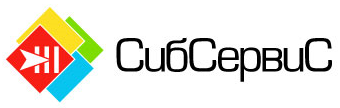 Общество с ограниченной ответственностью «СибСервиС» (ООО «СибСервиС»)Юридически адрес: Россия, 630089, г. Новосибирск, ул. Кошурникова, 49Фактический адрес: Россия, 630111, г. Новосибирск, ул. Кропоткина, 126/1 офис 206К./сч. 30101810300000000503 в Отделении 1 Главного управления Центрального Банка Российской Федерации по Центральному Федеральному округу г. Москва.БИК 044583503 Р./сч. 40702810200600000178 ИНН 5401344953 КПП 540101001 ОГРН 111547602519Директор Заикин Виктор ИгоревичТел. +7 (383) 381 41 07          3814107@mail.ru          www.sibservice54.ruКоммерческое предложение № 160916/3 от 16.09.2016                         г. Новосибирск, ул. Обская,82.Цена указана с учетом покраски, монтажа и доставки.Расчет действителен в течении 3 банковских дней.             Сроки поставки: 20 рабочих дней после поступления оплаты.Условия поставки: Склад покупателя. Адрес: г. Новосибирск, ул. Обская,82.  Доставка товара до покупателя осуществляется за счет Поставщика. Транспортные расходы включены в стоимость товара.Ответственное лицоОт Поставщика                             _______      _________________/___________________/    М.П.№Наименование товара, работ, услугЕд. изм.Кол-воЦенаСумма1Забор из профильной трубы(Столбы 60х60, Секция 2500х2000мм(труба 40х20,15х15)М2802200,00616000,002Ворота распашные 4500 (Столбы 100х100,створка 40х40,15х15)Шт.525000,00125000,003Калитка 1000 (Столбы 60х60,створка 40х40,15х15)Шт.37000,0021000,00ИтогоИтогоИтогоИтогоИтого762000,00